How to make a naught and crosses gameYou will need:Piece of cardRulerPencil10 bottle lids (preferably the same size and colour)Black and White paint (or two other colours or felt tip pens)Step 1 – Measuring and marking outPlace your ruler at the edge of the card. The measurements on a ruler do not start straight away. Have a look at this picture for where the measurements start.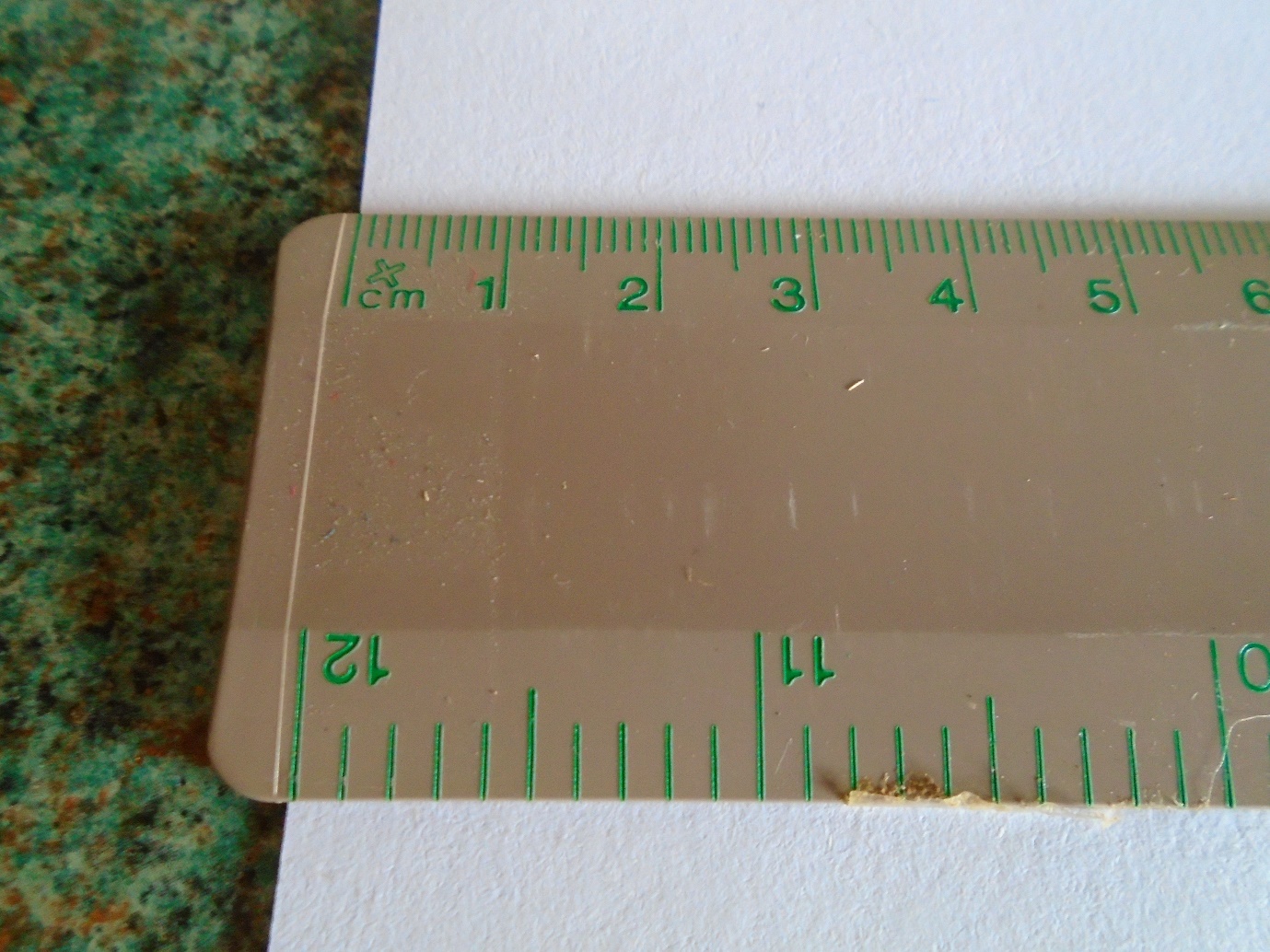 Measure across and place a mark on where it says 15cm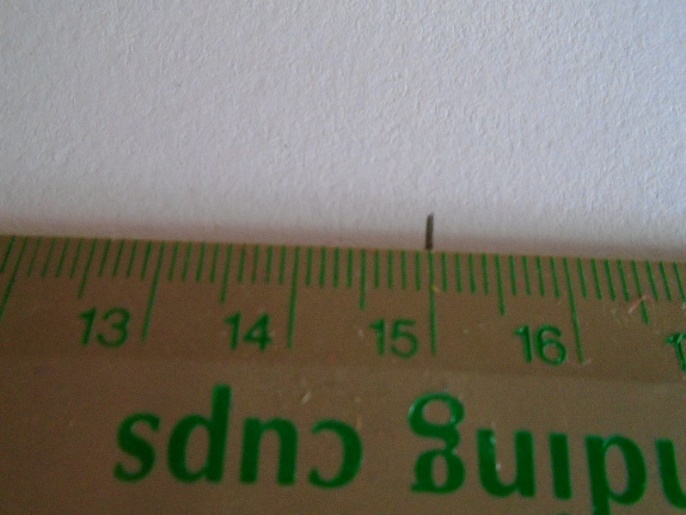 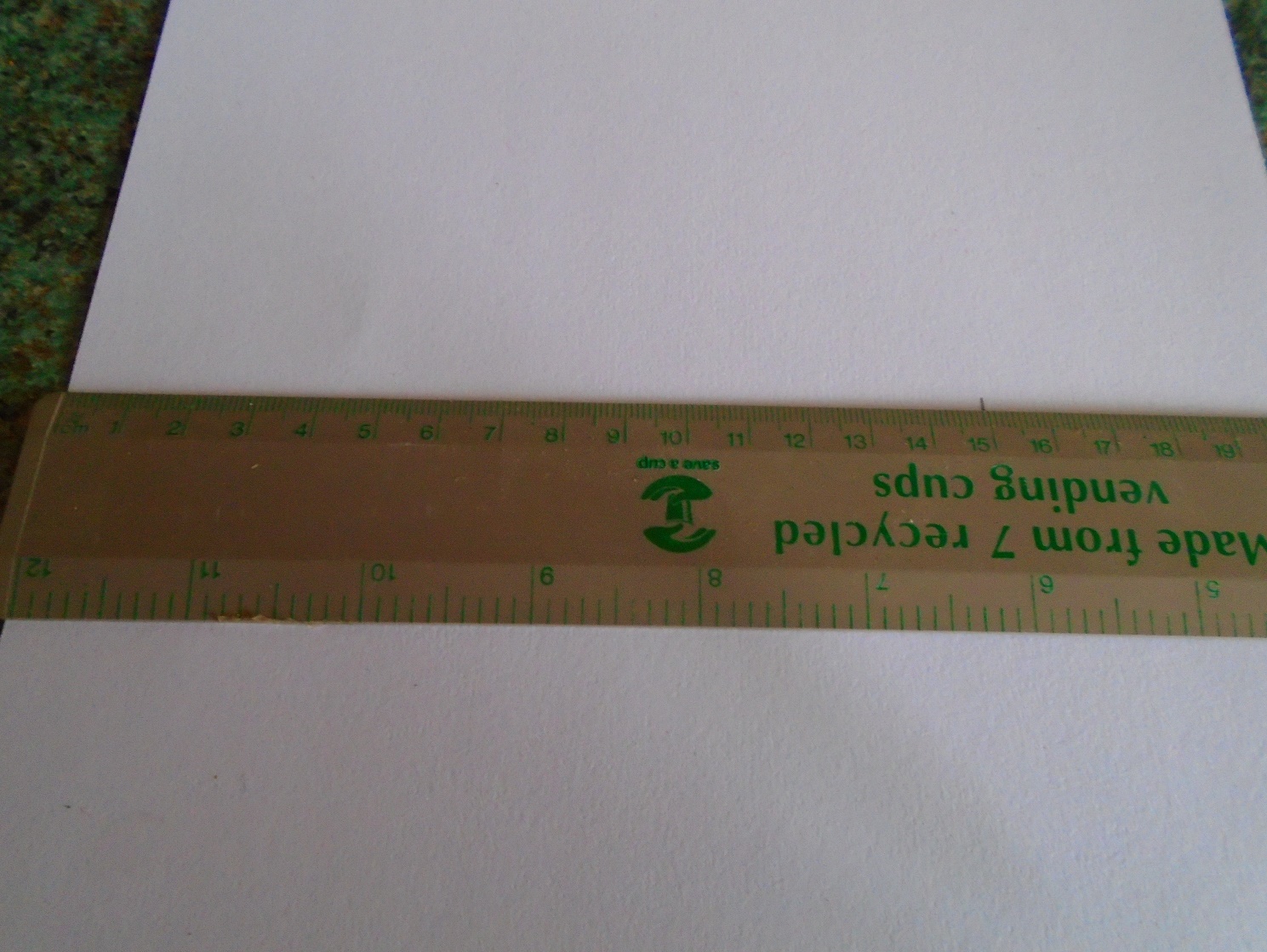 Now do the same and draw another line further down the card.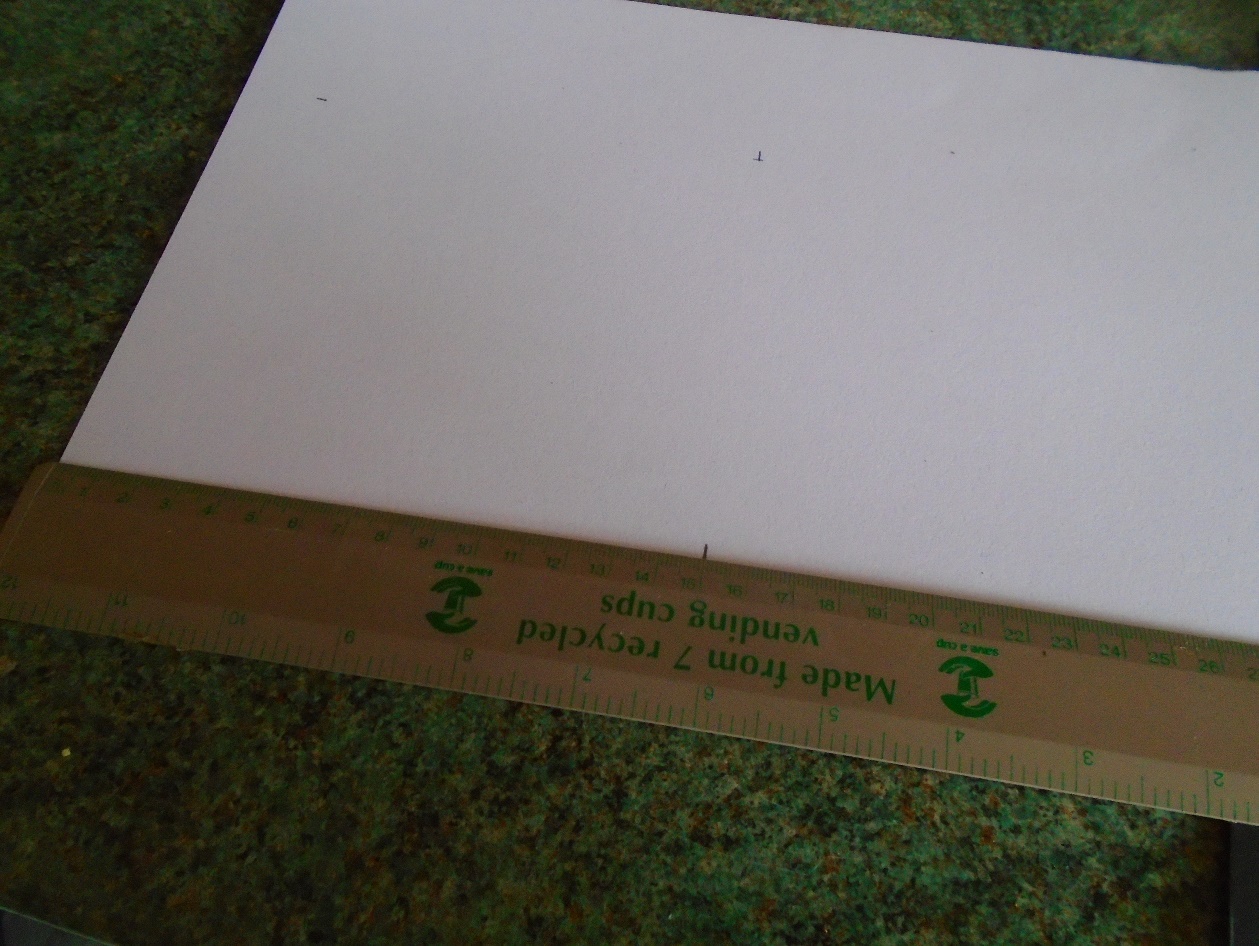 Now turn your ruler around and draw a line to join these two marks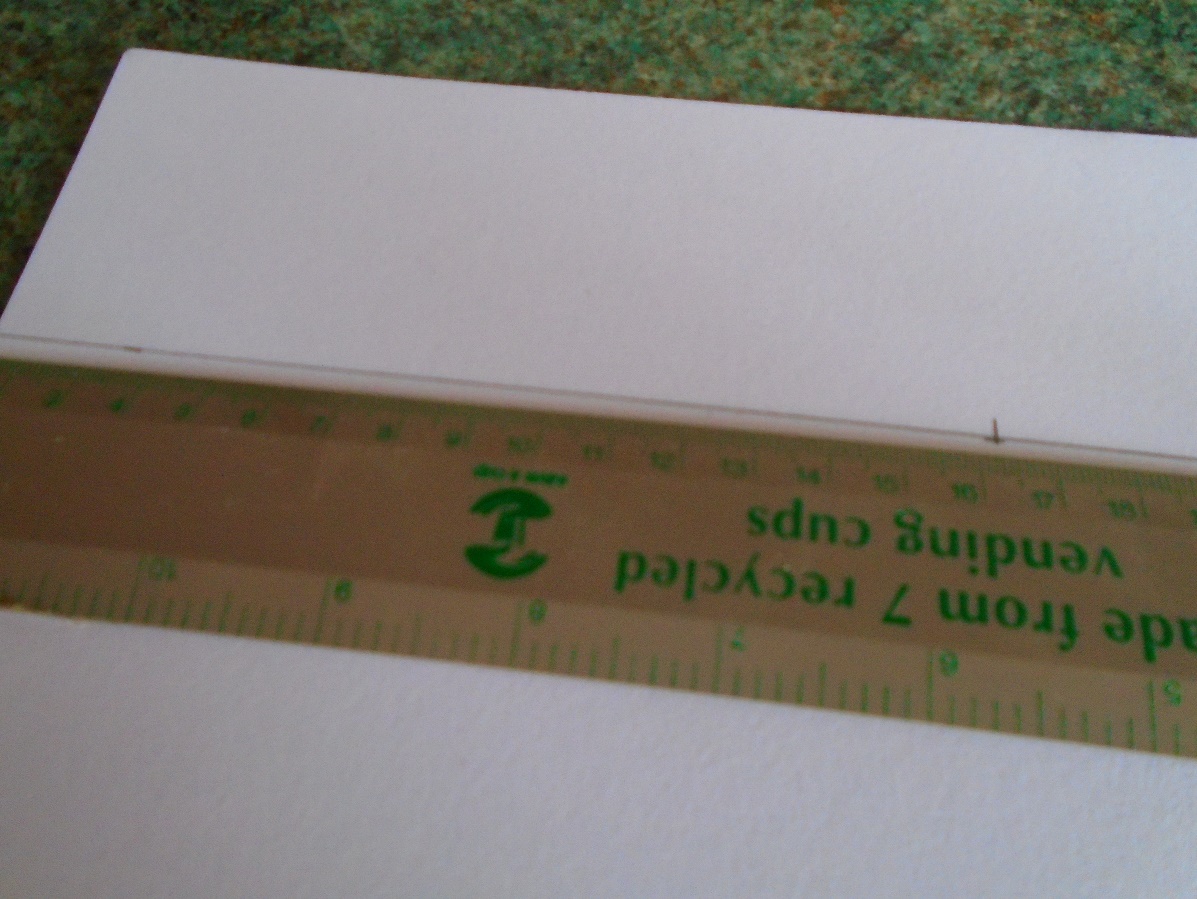 Now measure across the opposite way and do the same thing again so that you have a square that measures 15cm x 15cm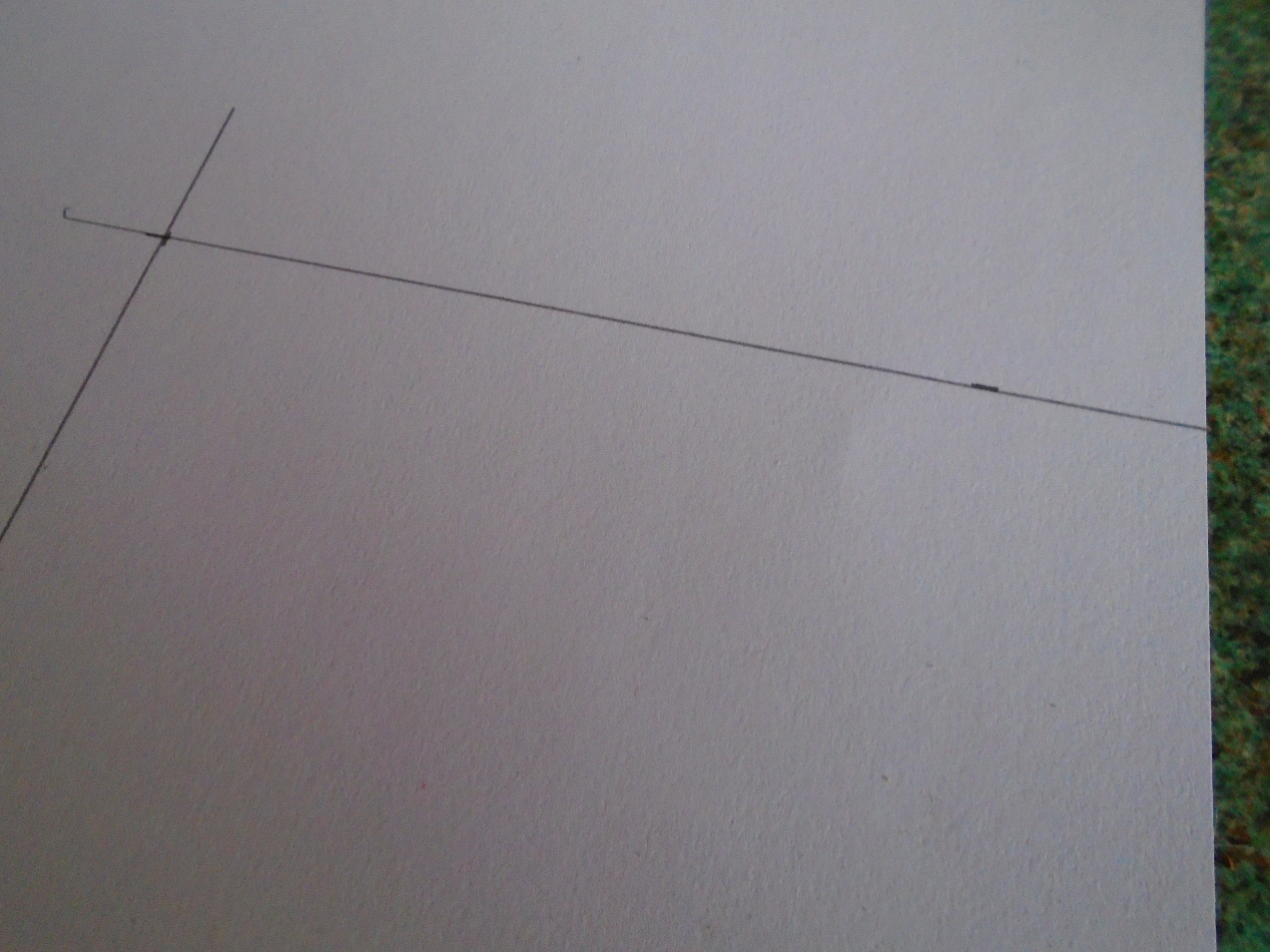 Step 2 – Cut out your 15cm x 15cm piece of card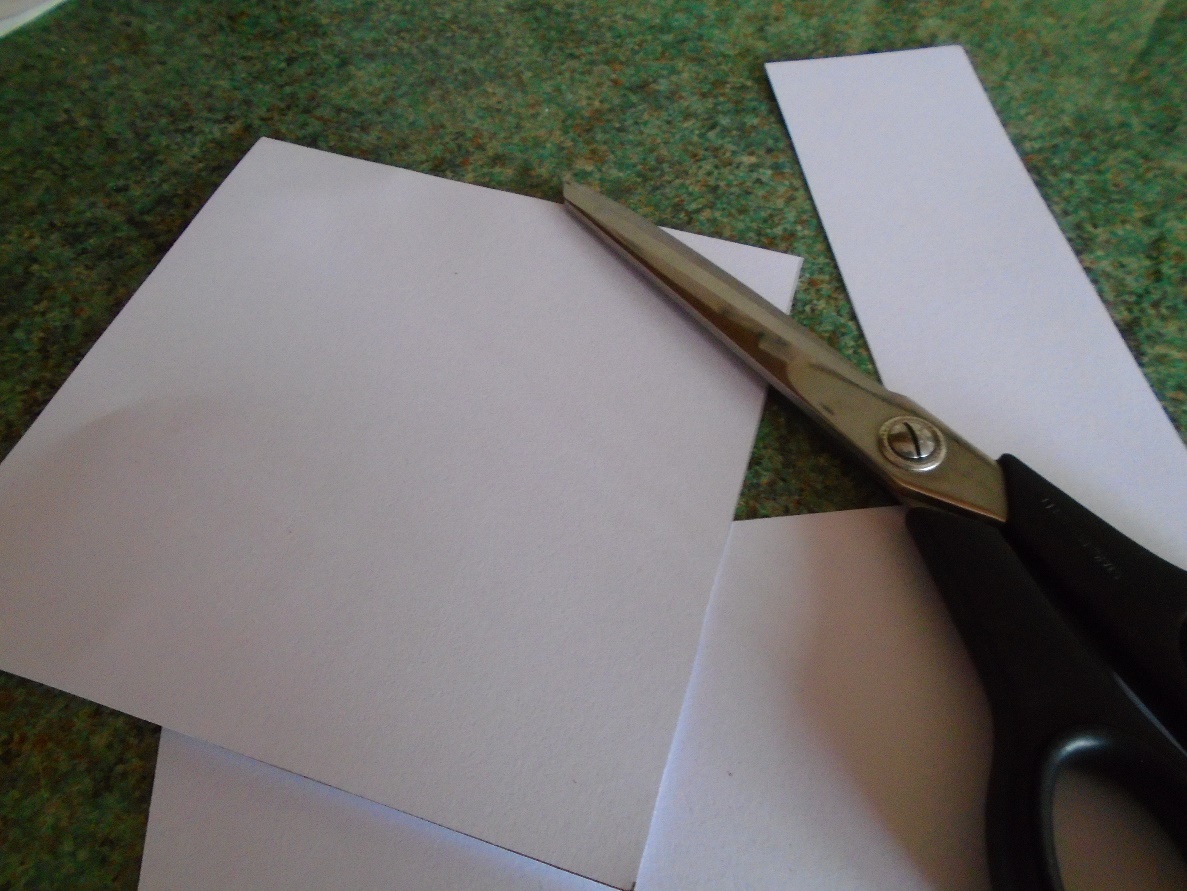 Step 3 – PaintPaint your piece of card black and put this to one side to dry. Only use a thin layer of paint otherwise it will take a long time to dry. You could use a hair dryer to dry it quicker.You could also use felt tip pensOr if you have a piece of black card you will not need to paint it.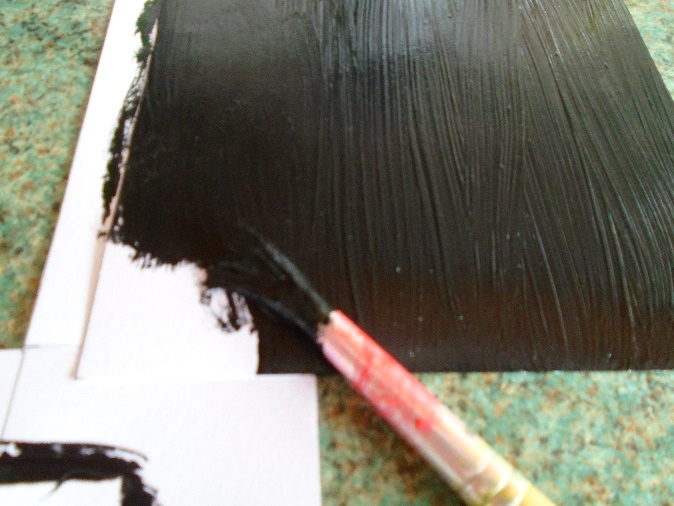 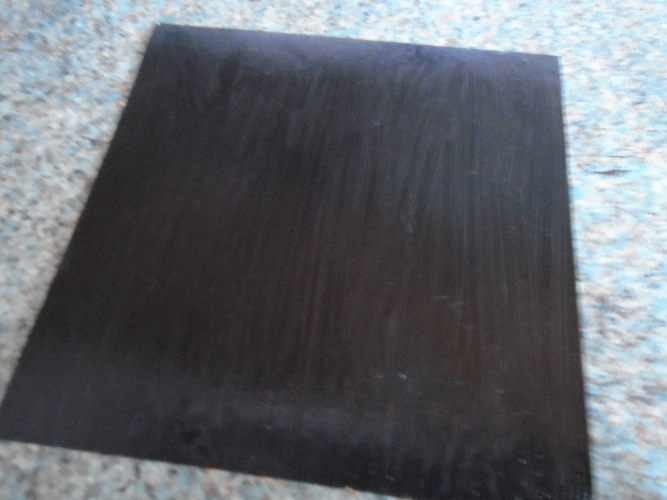 Step 4 – Bottle lidsDivide up your bottle lids into 5 and 5Paint an X on 5 of them. (Use a thin brush to do this)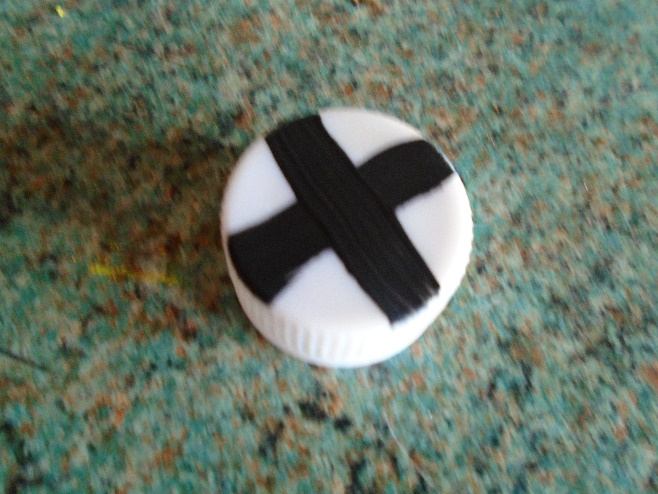 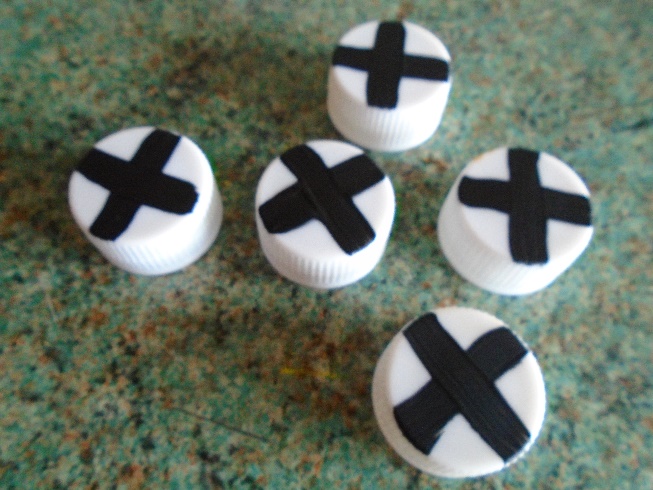 Now paint the other 5 white (If there is no writing on the top you don’t need to paint them)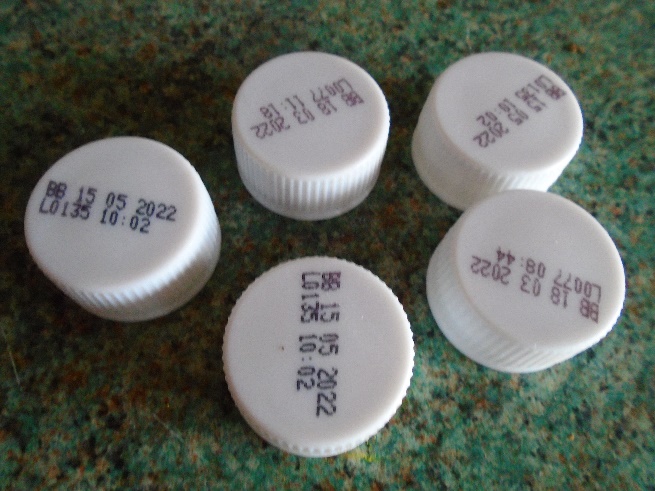 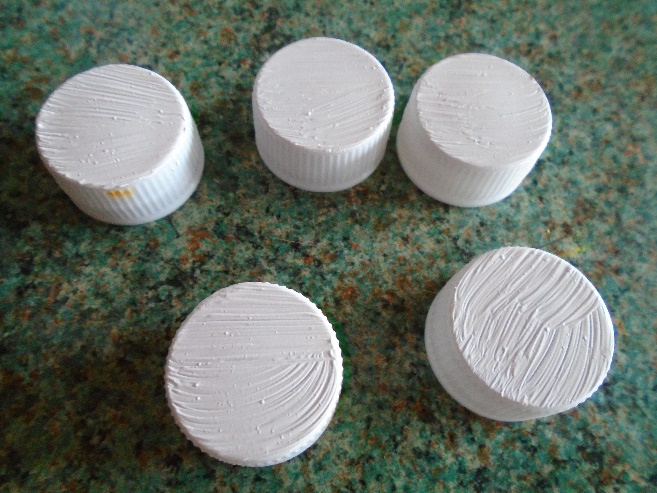 You should now have 5 white lids and 5 with crosses on like this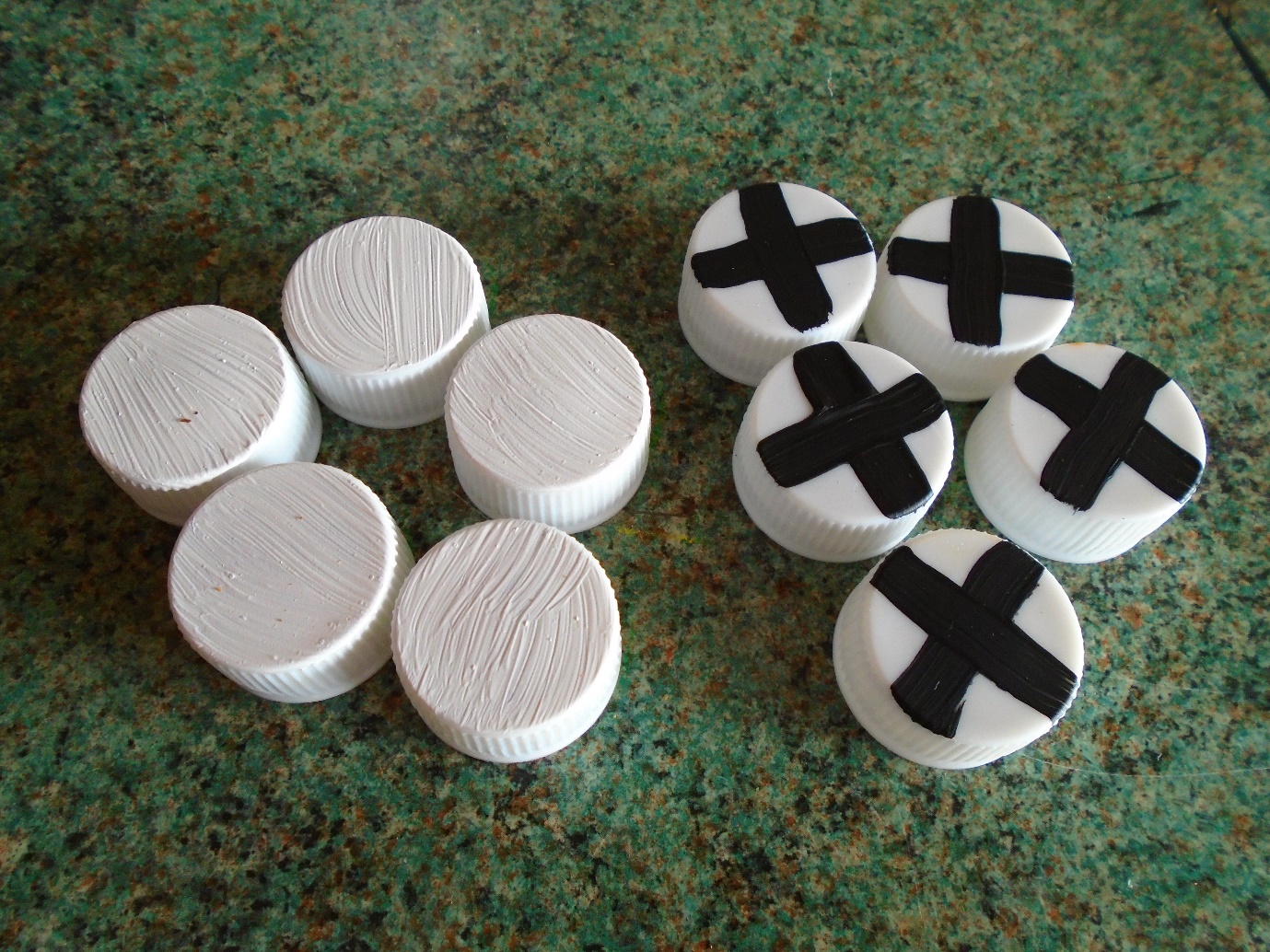 Step 5 – Continue marking out the cardDivide up your card into squaresWith your ruler, measure and mark out 5cm and 10cm – place a mark at each point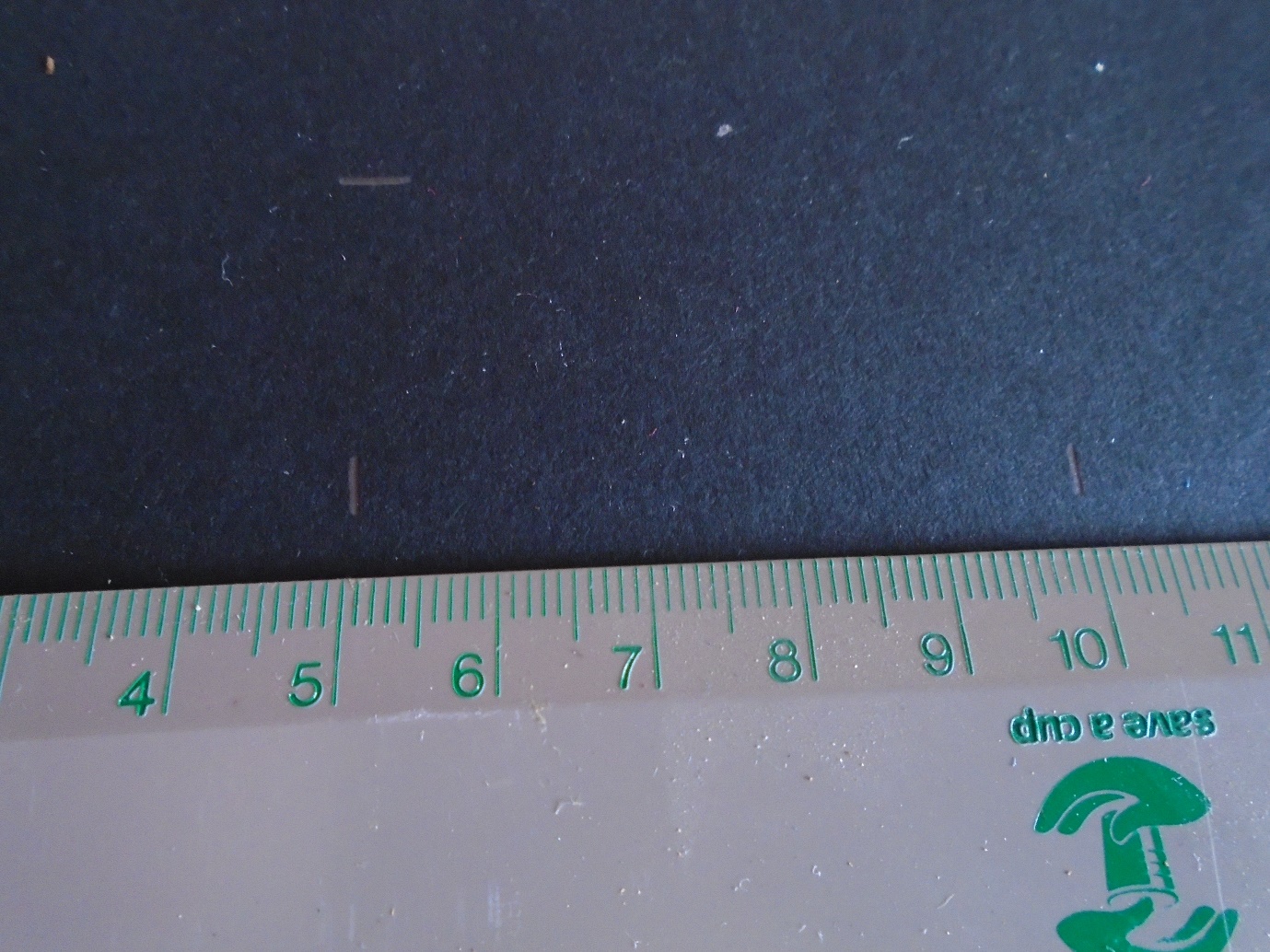 Now mark two more lines further down the pageThen draw a line to join them up.Turn your piece of card around and draw two more lines across the piece of card.It should now look like this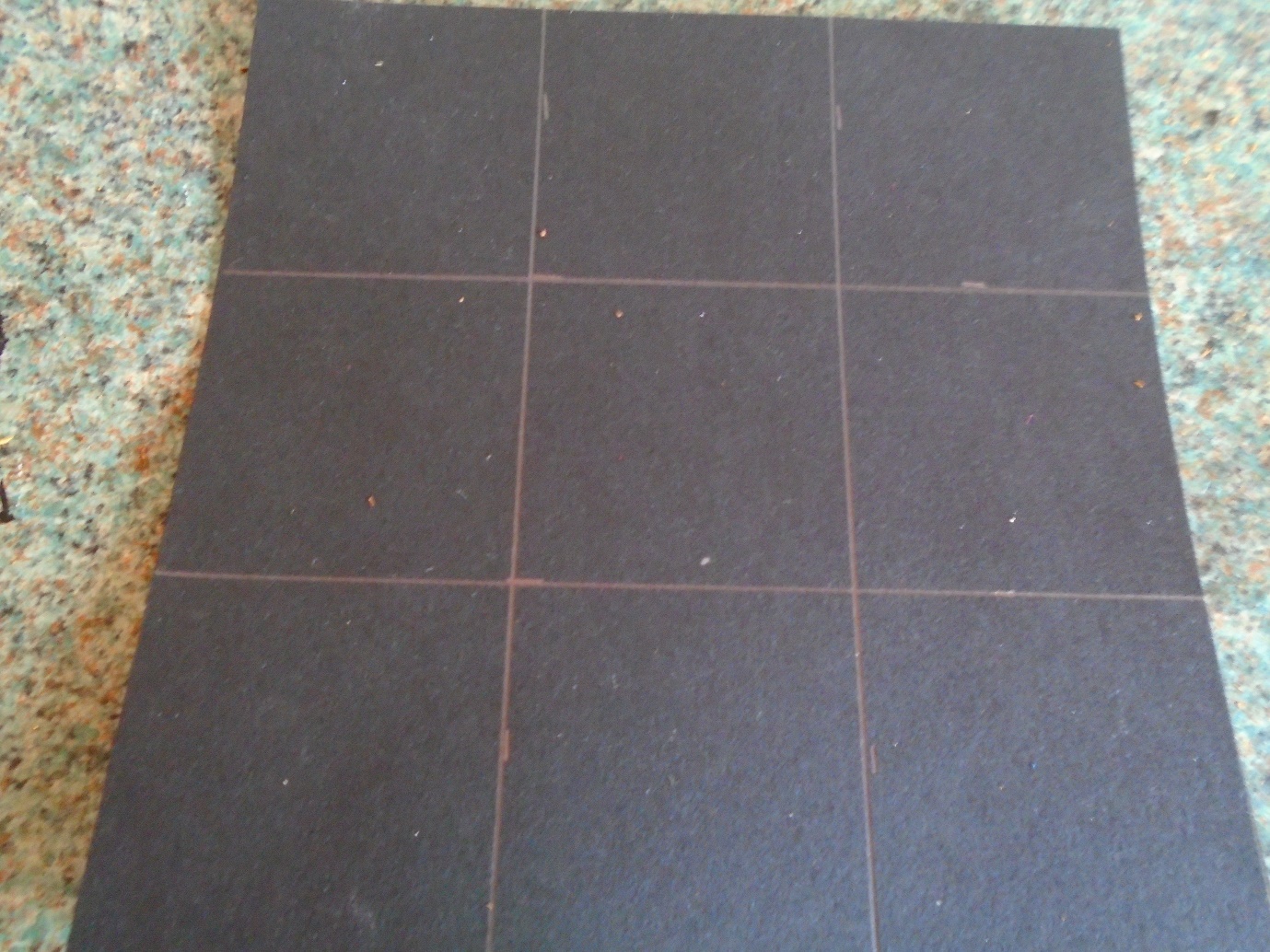 Use a felt pen to make these lines thicker and to stand out better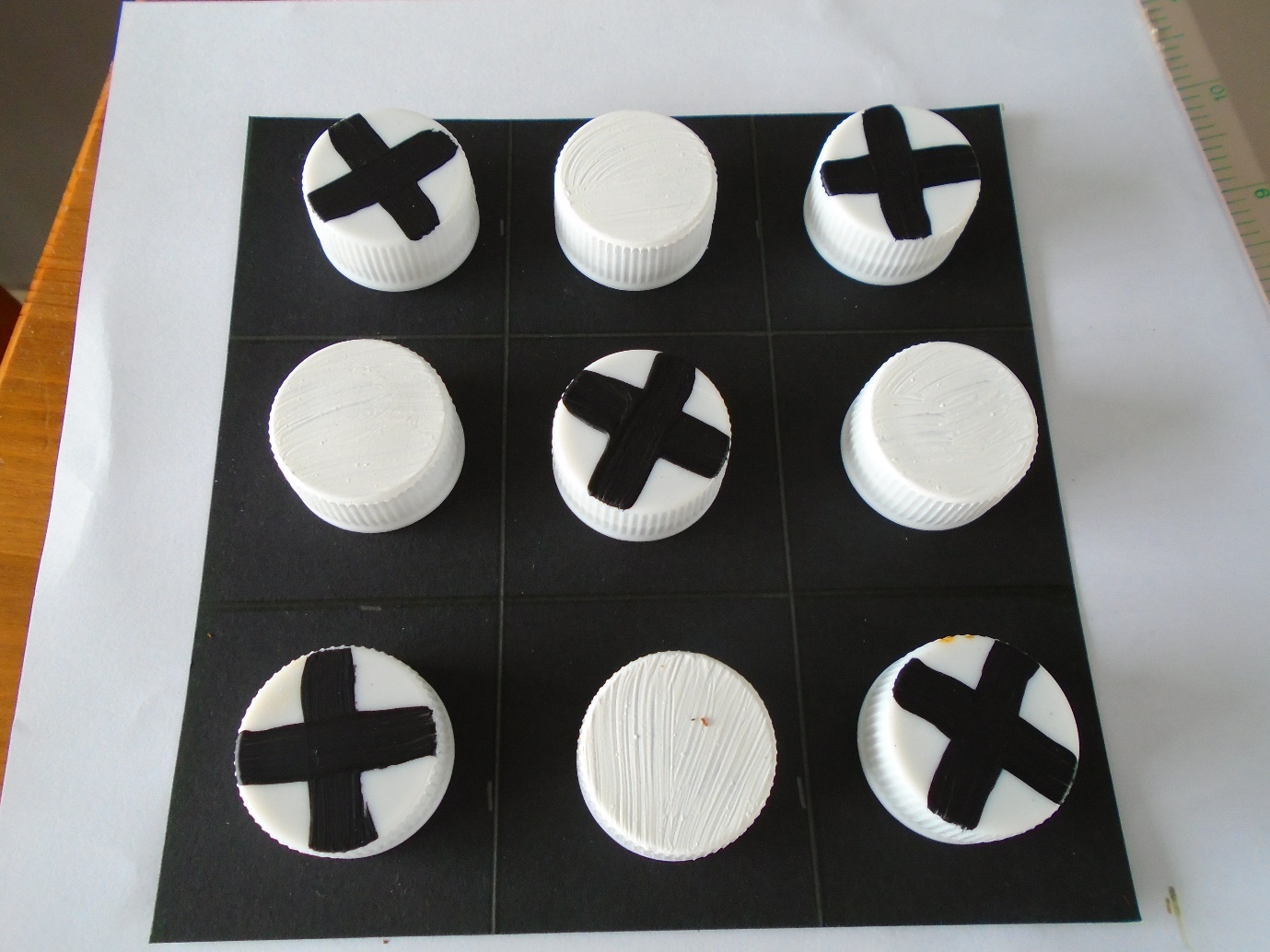 Naughts and CrossesIf you haven’t played it before; you need 2 players.One person has the x’s and the other has the OsIn turn you need to place one of your pieces onto the boardYou need to try to get 3 in a row  X player wins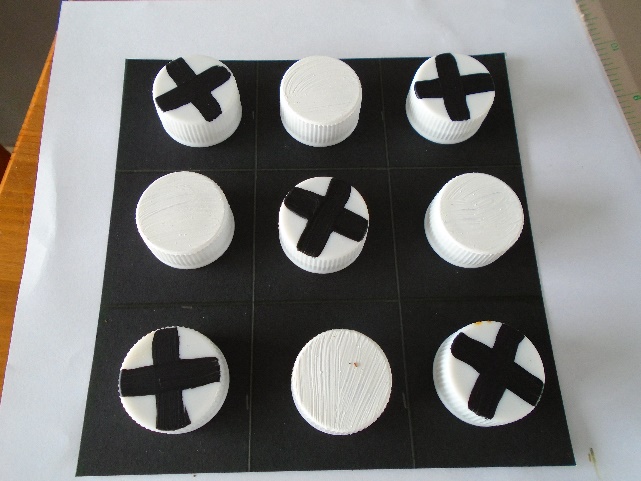  O Player wins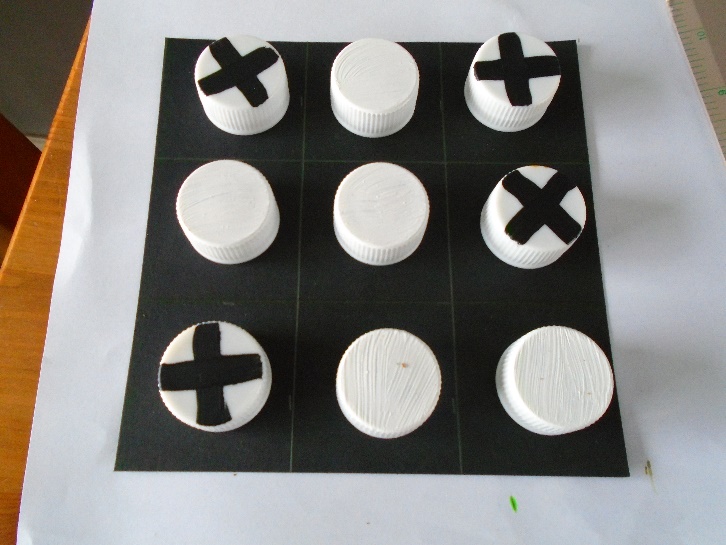  O player wins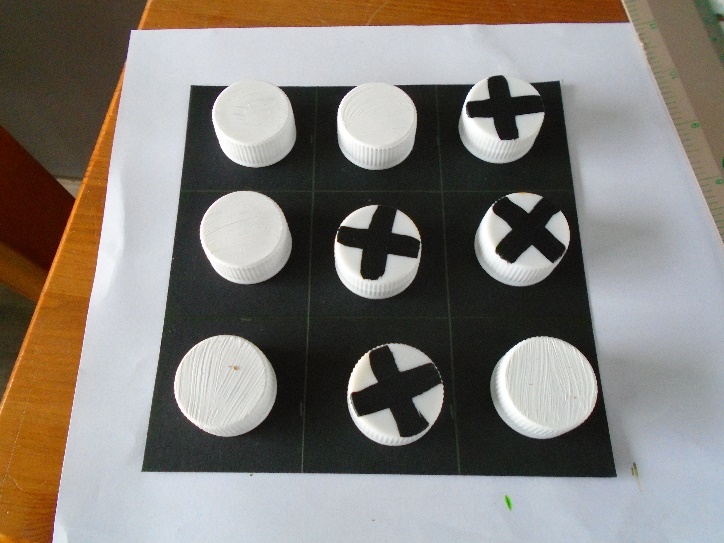 